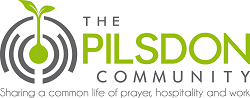 Order FormLiving Life in Common: Stories from the Pilsdon Community	             Please complete this form and email it to:   jkilty@pilsdon.org.uk	     Or post it to: Jane Kilty, Pilsdon Manor, Pilsdon, Bridport, Dorset DT6 5NZNumber of copies required:                        at £15.00 per copy (inclusive of postage)(To order 3 or more copies or for overseas posting, please contact Jane Kilty: jkilty@pilsdon.org.uk or phone 01308 868308)I would also like to make a donation to the Pilsdon Community of £________    (Optional)					PaymentI enclose a cheque for £____________   made out to ‘The Pilsdon Community’ORI have made a BACS transfer of £____________   to: ‘Pilsdon Community’  Sort Code:  51-61-23           Account no:  03917819Name:……………………………………………………………………………………………..Postal Address: ……………………………………………………………………………….………………………………………………………………………………………………………..………………………………………………………………………………………………………..………………………………………………………………………………………………………..				Thank you for buying our book!